Institut d’Economie Douanière et Fiscale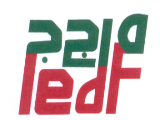 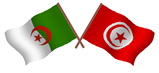 Créé par convention Algéro-Tunisienne du 03 Septembre 1981Elaboré par :	 ………………………				Lieu du stage	………………………………….ème Promotion…………………………